Замдиректора по УВР Голобородько О.В.Опыт работы по организации профориентационной работы.Модель профориентационной работы в МБОУ СОШ №2 ст. Калининской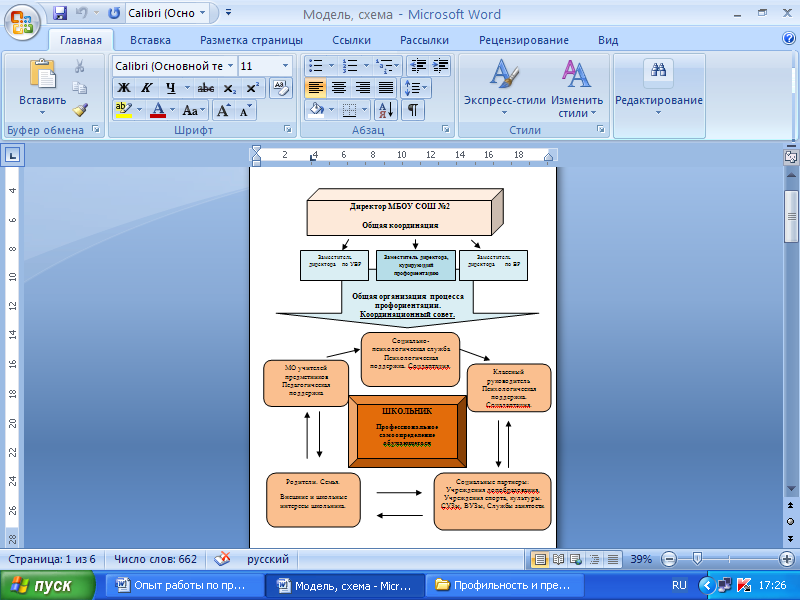 Каким образом организована профориентационная работа в школе:Разработаны и утверждены положения «Положение об организации индивидуального отбора при приеме  в МБОУ- СОШ №2  им. А.И. Покрышкина  ст. Калининской для получения  среднего общего образования  в  профильных классах», «Положение о профильном классе», «Положениеоб элективных курсах,  оценивании учебных достижений по программам элективных курсов профильного обучения и предпрофильной подготовки».Организована  работа по следующим направлениям:Составлено планирование работы на год.Организована работа социально- психологической службы.Определен набор  и содержание курсов по выбору в 9 классах.Осуществлено методическое сопровождение.Введены курсы в учебный процесс.Сформированы группы, составлено и утверждено расписание.Проводится мониторинг. Проводятся родительские собрания и лектории.Организация работы:Изучение положения о предпрофильной подготовке (ПП) и профильному обучению (ПО).Работа социально- психологической службы.Определение набора и содержания курсов по выбору в 9 классах.Введение курсов в учебный процесс. Формирование групп. Расписание.Мониторинг. 2. Планирование информационно- профориентационной работы.Встреча с работниками ЦЗ.Экскурсии.Анкетирование.Участие в районной ярмарке рабочих мест.Знакомство с учебными заведениями края, представителями УЗ.Родительские собрания.Сбор информации для  портфолио учащихся.Встреча с людьми различных профессий.Информационный час (тематическое планирование).Встречи с выпускниками школы.Работа классных руководителей.Творческие работы (викторины, деловые игры) профессия?»Индивидуальная работа с учащимися.3. Работа социально- психологической службы.Выявление интересов учащихся. Профориентационная работа.Социологический опрос и анкетирование Анкетирование учащихся4. Определение набора и содержания курсов по выбору в 9 классахНабор и содержание курсов по выбору определяется школой самостоятельно, в соответствии с социальными запросами учащихся. Формирование групп на основе заявлений учащихся.5. Методическое сопровождение.Педагогам дается право создания ИОП (индивидуальных образовательных программ).Предлагается использовать программный материал, представленный ДОН и  ИРО  (в сборниках), в предметных журналах, на сайтах.Введение курсов в учебный процессПрофильное обучение не является профессиональным или производственным, его главная цель - самоопределение учащихся, формирование адекватного представления о своих возможностях. То есть, профильное образование - это углубление знаний, склонностей, совершенствование ранее полученных навыков через создание системы специализированной подготовки в старших классах общеобразовательной школы. Эта подготовка ориентирована на индивидуализацию обучения и профессиональную ориентацию обучающихся с учетом реальных потребностей рынка труда.Профильное обучение в нашей школе организовано и активно реализуется с 2006 года. Ежегодно создается профильный класс. Активно сотрудничаем с социальными партнерами:СОЦИАЛЬНЫЕ ПАРТНЕРЫСОЦИАЛЬНЫЕ ПАРТНЕРЫУправление образованияОсуществляет связь по горизонтали с другими ОО;По вертикале с управлениями, ведомствами, министерствами;Согласовывает работу по подготовке и профильному обучению;Организует участие в олимпиадах, конкурсах;Организует проведение акций, инициатив, участие в различных программах; смотрах;Управление образованияОсуществляет связь по горизонтали с другими ОО;По вертикале с управлениями, ведомствами, министерствами;Согласовывает работу по подготовке и профильному обучению;Организует участие в олимпиадах, конкурсах;Организует проведение акций, инициатив, участие в различных программах; смотрах;Управление образованияОсуществляет связь по горизонтали с другими ОО;По вертикале с управлениями, ведомствами, министерствами;Согласовывает работу по подготовке и профильному обучению;Организует участие в олимпиадах, конкурсах;Организует проведение акций, инициатив, участие в различных программах; смотрах;Управление образованияОсуществляет связь по горизонтали с другими ОО;По вертикале с управлениями, ведомствами, министерствами;Согласовывает работу по подготовке и профильному обучению;Организует участие в олимпиадах, конкурсах;Организует проведение акций, инициатив, участие в различных программах; смотрах;Учреждения дополнительного образования. Учреждения культуры и спорта.ДДТ ДКДШИДЮСШ«Казачество»Информируют школу, учащихся, родителей о возможностях развития на занятиях в системе допобразоввания;Организовывают работу кружков и секций, оказывают помощь в демонстрации их достижений на смотрах, демонстрации мастерства уч-ся;Способствуют приобретению школьниками профессионально важных качеств.Организация работы  преподавателей на базе школы;Учреждения дополнительного образования. Учреждения культуры и спорта.ДДТ ДКДШИДЮСШ«Казачество»Информируют школу, учащихся, родителей о возможностях развития на занятиях в системе допобразоввания;Организовывают работу кружков и секций, оказывают помощь в демонстрации их достижений на смотрах, демонстрации мастерства уч-ся;Способствуют приобретению школьниками профессионально важных качеств.Организация работы  преподавателей на базе школы;Учреждения дополнительного образования. Учреждения культуры и спорта.ДДТ ДКДШИДЮСШ«Казачество»Информируют школу, учащихся, родителей о возможностях развития на занятиях в системе допобразоввания;Организовывают работу кружков и секций, оказывают помощь в демонстрации их достижений на смотрах, демонстрации мастерства уч-ся;Способствуют приобретению школьниками профессионально важных качеств.Организация работы  преподавателей на базе школы;Учебные заведения профессионального образованияВУЗыСУЗыУстанавливают информационные каналы со школой, сообщая об организации  олимпиад, фестивалей, конкурсов;Проведение дней открытых дверей;Организация предметных недель;Предоставление дополнительных услуг для учащихся, избравших путь получения профобразования в этом УЗ;Проведение агитационной работы;Государственное бюджетное учреждение допобраз ования КК «Центр развития одаренности»Очное и заочное обучение учащихся по различным программам;Школы подготовки к олимпиадами конкурсам;Проведение олимпиад и конкурсов.Служба занятостиПроведение бесед и консультаций;Проведение массовых профориентационных мероприятий;Участие в родительских собраниях.Выпуск информационных бюллетеней;Организация временного трудоустройства школьников в каникулярный период